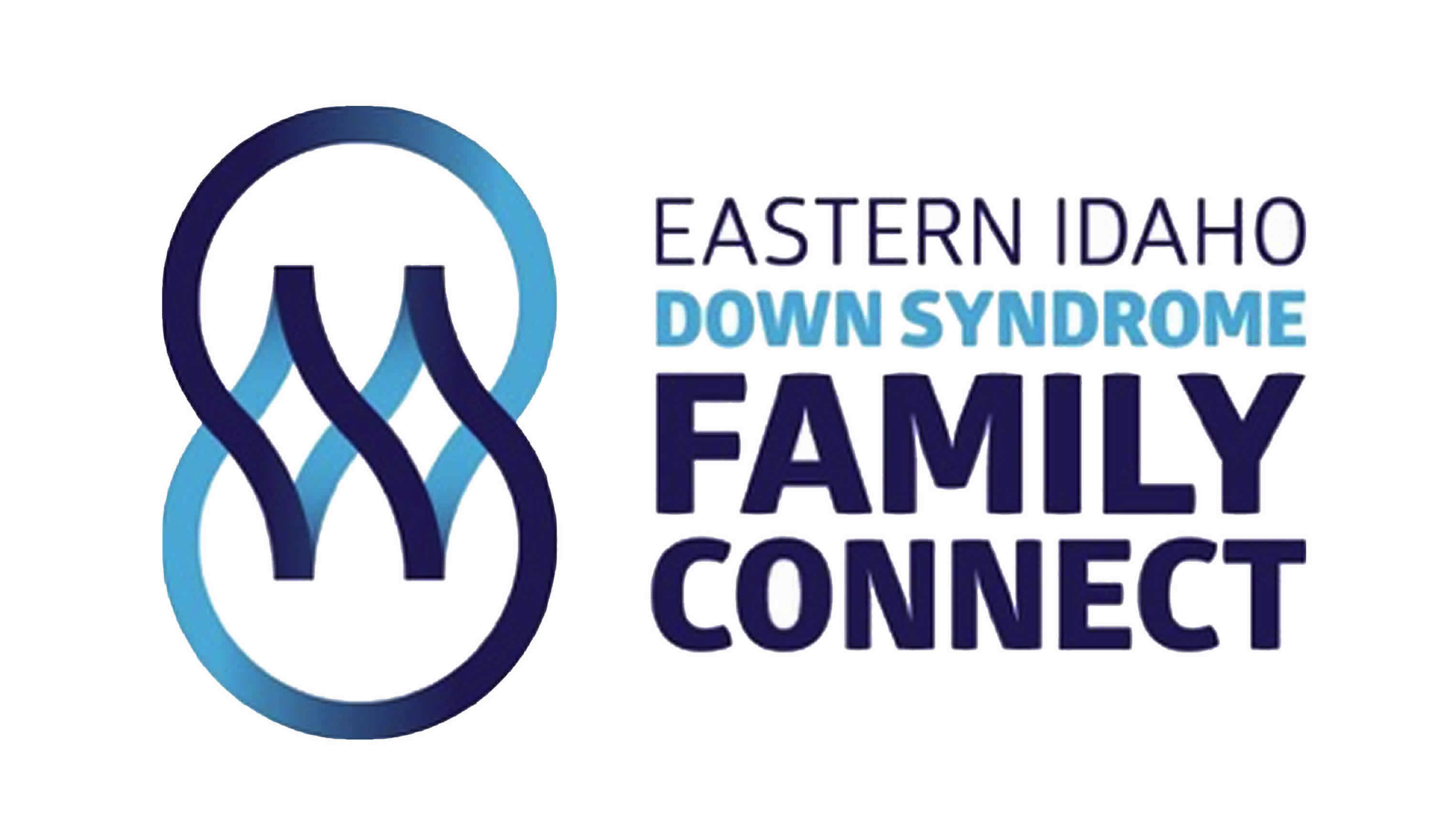 As a review from our meeting on Nov. 12:Attending: Rochelle Larsen, Eric Larsen, Mary Murray, Jamie Jackson, Karen Hunt, Amy Elison, Amy Jenson, and Angie Mago.I.  motion made by Rochelle Larsen to approve Rochelle Larsen president of EIDSFC until 2019Treasurer, Vice President, and Board Member II up for re-election in 2018 (serve thru the end of even years)Board Member II and Secretary up for re-election in 2017 (serve thru the end of the odd years)  ...seconded by Jamie, no opposedII.    motion made by Jamie Jackson to approve:  EIDSFC won’t solicit or advertise giving baskets away to other people outside our group (area), but EIDSFC will donate up to 5 per year, approved by Rochelle, no opposed.III.  motion made by Jamie Jackson to approve: EIDSFC will budget up to $1000 in office type and educational initiatives, seconded by Rochelle, no opposed. IV.   motion made that when doing an event if person in charge of the event budgets exceeds up to 15%  over given budget, approval can be given by Rochelle (president). If money is exceeded more than 15%  over given budget, board approval is required, seconded by Rochelle, no opposed. V.    motion made by Amy Elison, to approve the following annual events:   Friends Don’t Count Chromosomes Fun Run & Walk ($6500)Dad’s Retreat ($1000)Zumba Sisters (Free)Educational Opportunities ($100)Retreat ($2000)Valentine’s Party ($1500)Rexburg Rapids ($1500)Halloween Party ($350)Christmas Party  ($600)    Seconded by Mary Murray, no opposed.*money in parentheses after event is what we tentatively budgeted, no motion was made to make these a permanent budget (correct me if I’m wrong) 					-